Карта передового педагогічного досвідуІ. Загальні відомостіІІ. Схема опису педагогічного досвідуДаю згоду на використання моїх персональних даних, внесення інформації в базу даних, публікацію та розміщення матеріалів на сайті з можливим корегуванням: (так)Дата заповнення карти «13» лютого 2012 рік         ___________________  		 /підпис/	Особистий досвідУстанова, в якій працює автор досвіду, адреса з індексом, e-mailПосада із зазначенням навчального предмету або виконуваного функціоналуСтаж роботи на посадіКоваленко Марина Анатоліївна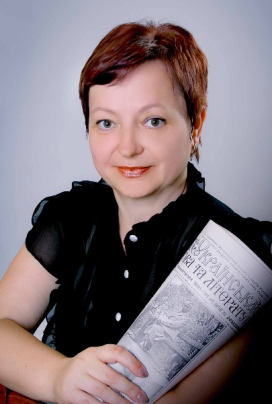 середня загальноосвітня школа І-ІІІ ступенів  
№ 12 міста Сєвєродонецька Луганської областіАдреса: Україна, 93400, Луганська область, 
м. Сєвєродонецьк, 
пр. Гвардійський, 9E-mail: zavuch@starline.lg.uaвчитель української мови і літератури32 рокиТема досвідуРоль уроків мови і літератури у формуванні загальнонавчальних способів розумових дій в класах хіміко-біологічного профілюРоль уроків мови і літератури у формуванні загальнонавчальних способів розумових дій в класах хіміко-біологічного профілюРозділРозділЗміст розділуТеоритична база досвідуТеоритична база досвідуПрофільне навчання відповідно до Державних стандартів освіти повинно забезпечувати загальноосвітню підготовку учнів, їх допрофесійну готовність із формуванням стійкої орієнтації на подальше навчання. Сучасні дослідники-мовознавці (О. Біляєв, С. Караман, Л. Паламар, М. Пентилюк, М. Плющ, В. Тихоша, О. Горошкіна) визначають залежність змісту навчання української мови від профілю середнього освітнього закладу; доводять необхідність опори на комунікативний потенціал мови, одиниць і категорій, які опановуються учнями.Актуальність досвідуАктуальність досвідуАктивна робота у цьому напрямку зумовлена соціальною потребою у формуванні комунікативного компетентного випускника профільної ланки середньої школи, а також необхідністю розробки методики навчання української мови в старших класах  природничо-математичного профілю.Тривалість роботи над досвідомТривалість роботи над досвідом3 рокиАдресність досвідуАдресність досвідуЦей досвід може бути корисним вчителям української філології, які працюють в класах природничо-математичного профілю.Область застосування досвідуОбласть застосування досвідуНаданий матеріал можна застосовувати в 10 – 11  класах на  уроках української мови і літератури.Технологія досвідуТехнологія досвідуДобір змісту навчання з урахуванням соціологічного, соціолінгвістичного, психологічного, культурологічного, чинників, спроектованих на умовах навчання в профільній школі.Здійснення навчання за такими напрямами реалізації  мовленнєвої змістової лінії програми: удосконалення вмінь аудіювання й читання; розвиток текстотвірних умінь під час говоріння й письма; формування правописних  умінь і навичок учнів.Надання переваги текстовому профорієнтаційному дидактичному матеріалу, що репрезентує різні стилі, типи й жанри мовлення.Результативність досвідуРезультативність досвідуРезультатами роботи в рамках даної теми вважаю такі показники:вміння учнів оперативно знаходити потрібну інформацію за допомогою словників; вміння  встановлювати відношення між предметами; опанування й користування науковою термінологією; володіння живими системами й технічними пристроями різного плану; уміння ввійти в контакт з іншими й презентувати своє «я» просто, доступно й плідно співпрацювати;